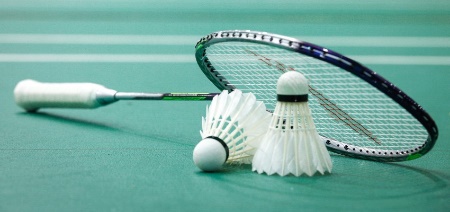 Nous pouvons féliciter vos camarades qui ont représenté le collège Bellestre lors de la 1ère journée de matchs à l’AS Badminton :Mathis PontoizeauYanis Mostefaoui
Noah ViegninouPablo Lagarde
Romain Barbier
Alexis Grard
Mael Ortiz
Lucie Loiseau
Julie Lavault
Thelma CoritonBRAVO A EUX !!!!!! 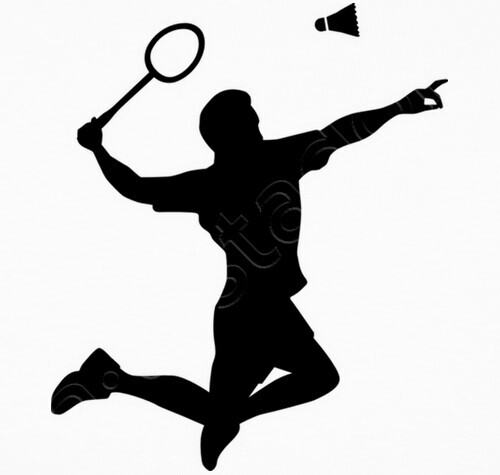 